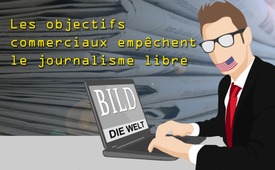 Les objectifs commerciaux empêchent le journalisme libre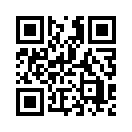 Dans quelle mesure les journalistes sont-ils réellement des reporters indépendants ? Les groupes d'éditions tels que le groupe allemand « Springer » ont parfois des clauses dans leurs contrats de travail qui rendent impossible l'établissement de rapports objectifs. Est-ce juste une coïncidence lorsque vous n'obtenez pas de rapports critiques sur certains sujets ?Le groupe d'entreprises de l’éditeur allemand « Springer » (le journal Bild et autres) s'est fixé divers objectifs d'entreprise afin d'empêcher ses employés de rédiger des rapports indépendants. Le contrat de travail des employés stipule notamment que l'alliance transatlantique doit être soutenue et que la « solidarité dans la communauté de valeurs libérale avec les États-Unis d'Amérique » doit être respectée.
Nous ne pouvons plus parler de journalisme neutre et de la liberté de la presse dont on fait tant l'éloge !de leo.Sources:www.neopresse.com/medien/springer-presse-solidaritaet-mitden-vereinigten-staaten-von-amerika/
http://nachhaltigkeit.axelspringer.de/de/grundsaetze/unternehmensgrundsaetze.htmlCela pourrait aussi vous intéresser:---Kla.TV – Des nouvelles alternatives... libres – indépendantes – non censurées...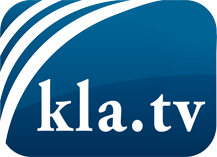 ce que les médias ne devraient pas dissimuler...peu entendu, du peuple pour le peuple...des informations régulières sur www.kla.tv/frÇa vaut la peine de rester avec nous! Vous pouvez vous abonner gratuitement à notre newsletter: www.kla.tv/abo-frAvis de sécurité:Les contre voix sont malheureusement de plus en plus censurées et réprimées. Tant que nous ne nous orientons pas en fonction des intérêts et des idéologies de la système presse, nous devons toujours nous attendre à ce que des prétextes soient recherchés pour bloquer ou supprimer Kla.TV.Alors mettez-vous dès aujourd’hui en réseau en dehors d’internet!
Cliquez ici: www.kla.tv/vernetzung&lang=frLicence:    Licence Creative Commons avec attribution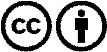 Il est permis de diffuser et d’utiliser notre matériel avec l’attribution! Toutefois, le matériel ne peut pas être utilisé hors contexte.
Cependant pour les institutions financées avec la redevance audio-visuelle, ceci n’est autorisé qu’avec notre accord. Des infractions peuvent entraîner des poursuites.